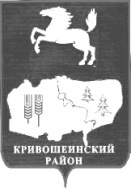 АДМИНИСТРАЦИЯ КРИВОШЕИНСКОГО РАЙОНАПОСТАНОВЛЕНИЕ13.07.2020                                                                                                                                 № 367с. КривошеиноТомской областиОб установлении расходного обязательства на проведение кадастровых работ по оформлению земельных участков в собственность муниципальных образованийВ соответствии с Бюджетным кодексом Российской Федерации, Законом Томской области от 25.12.2019 № 164-ОЗ «Об областном бюджете на 2020 год и на плановый период 2021 и 2022 годов»,  постановлением Администрации Томской области от 26.09.2019 № 338а «Об утверждении государственной программы «Развитие сельского хозяйства, рынков сырья и продовольствия в Томской области», постановлением Администрации Томской области от 13.05.2010 № 94а «О Порядке предоставления из областного бюджета субсидий бюджетам муниципальных образований Томской области и их расходования», распоряжением Губернатора Томской области от 24.04.2020 г. № 96-р «О мероприятиях по реализации Закона Томской области «Об областном бюджете на 2020 год и на плановый период 2021 и 2022 годов», решений согласительной комиссии по подготовке к рассмотрению во втором чтении проекта закона Томской области «Об областном бюджете на 2020 год и на плановый период 2021 и 2022 годов» и о мерах по социально-экономическому развитию и оздоровлению государственных финансов Томской области в 2020 годуПОСТАНОВЛЯЮ:1.Установить на 2020 год расходное обязательство муниципального образования Кривошеинский район Томской области на реализацию мероприятия «Проведение кадастровых работ по оформлению земельных участков в собственность муниципальных образований» подпрограммы «Развитие сельскохозяйственного производства в Томской области» государственной программы «Развитие сельского хозяйства и регулируемых рынков в Томской области». 2.Размер субсидии на проведение кадастровых работ по оформлению земельных участков в собственность муниципальных образований (далее – Субсидия), предоставляемой в 2020 году из бюджета Томской области бюджету муниципального образования Кривошеинский район Томской области на реализацию мероприятия, указанного в пункте 1 настоящего постановления, составляет 25 800 (Двадцать пять тысяч восемьсот) рублей 00 копеек; объем бюджетных ассигнований, предусмотренных в бюджете Иштанского сельского поселения на софинансирование - не менее 10% от стоимости проведения кадастровых работ по оформлению земельных участков в собственность муниципального образования или не менее 2 867 (Две тысячи восемьсот шестьдесят семь) рублей 00 копеек.3.Управлению финансов Администрации Кривошеинского района (Ерохина И.В.) перечислить бюджету Иштанского сельского поселения средства Субсидии в сумме 25 800 (Двадцать пять тысяч восемьсот) рублей 00 копеек в форме иного межбюджетного трансферта.  4.Главному специалисту – экономисту отдела социально-экономического развития села Администрации Кривошеинского района (Грязнова А.Н.) подготовить Соглашение с Администрацией Иштанского сельского поселения о предоставлении иного межбюджетного трансферта (далее – Соглашение) в установленном порядке.5. Администрации Иштанского сельского поселения рекомендовать:1)обеспечить целевое расходование выделенных денежных средств;2)предоставить отчеты об использовании выделенных денежных средств в сроки, установленные Соглашением. 6.Настоящее постановление подлежит размещению в Сборнике нормативных актов Администрации Кривошеинского района и на официальном сайте муниципального образования Кривошеинский район в сети «Интернет».7.Настоящее постановление вступает в силу с даты его подписания.8.Контроль за исполнением настоящего постановления возложить на Первого заместителя Главы Кривошеинского района.Глава Кривошеинского района(Глава Администрации)                                                                                                 С.А. Тайлашев Александра Николаевна Грязнова(382 251) 2 – 11 – 41 Прокуратура, Управление финансов, Отдел социально-экономического развития села,Первый заместитель Главы Кривошеинского района, Иштанское сп